Lecture 8 - Introduction to ImmunologyNormal functions of the immune system:A mis-function of the immune system: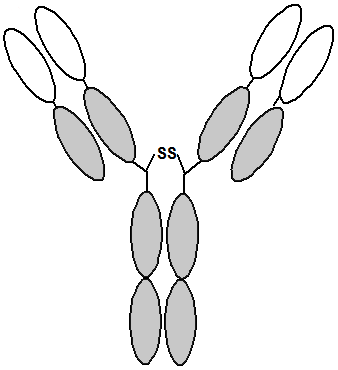 Some definitions:Antigen = something that is recognized by the immune system.Antibody (Ab, Ig) = Y-shaped protein that recognizes antigens, found on the surface of B-cells or secreted by plasma cells.B-cell = involved in antibody production, has antibody molecule on its surface. Develops into plasma cells after activation by TH cells.Plasma cell = derived from B-cell after activation of the B-cell, produces secreted antibodies.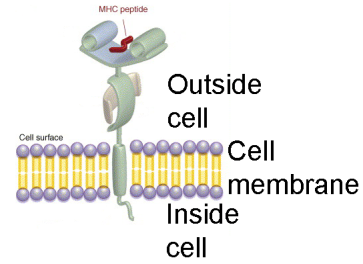 TC cell = part of the cellular immune systemTH cell = Activate both B and TC cells.MHC = major histocompatibility complex – protein found on the surface of all cells. MHC presents antigens to T cells, leading to activation of B and Tc cells.B-cell: antigens originate from binding to Ab on surface of cell.All other cells: antigens are from cellular protein synthesis – viral proteins made in infected cells or abnormal proteins in cancer cell.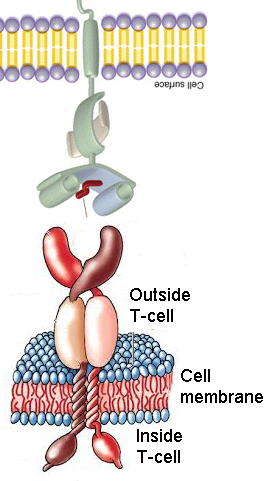 TCR = T-cell receptor – found on the surface of T-cells, recognizes MHC proteins.Two branches of the immune system:A. Cellular:a) Cell presents virus/cancer antigens on their MHC to T cells.b) TH cell activates TC cells, allowing the Tc to kill virally infected cells.B. Humoral (body fluids) = antibodiesa) B-cell binds antigen (e.g. bacteria) on the antibody on its surface.b) Antigen is brought into the cell (internalized)c) Antigen is broken downd) A small protein fragment of the antigen is displayed (presented) on the MHC on the B-celle) B-cell is recognized by TH-cell due to MHC-TCR interaction.f) B-cell develops into plasma cellg) Plasma cell secretes antibody that binds to antigen, leading to its destruction.